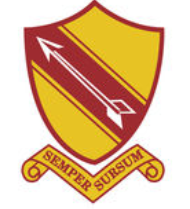 Studley High SchoolOctober Half-term Reading ChallengeOver the break can you read a book and write a review on it?Fill in the form below and hand it either to Mrs Evans (E4) or your English teacher.  All entries will receive a postcard and be entered into a prize draw – to win a book voucher.  Deadline for entries: Friday 7th November.Your full name and English teacher: _______________________________________Title of book: _________________________________________________________Author: ______________________________________________________________  What was the favourite part of the book? ________________________________________________________________________________________________________________________________________________________________________________________________________________________________________________________________________________ Can you, write a new ‘blurb’ for the back cover to intrigue the readers?________________________________________________________________________________________________________________________________________________________________________________________________________________________________________________________________________________Star rating -                         Write a brief synopsis (summary) of the book:   ____________________________________________________________________________________________________________________________________________________________________________________________________________________________________________________________________________Write about the main character: ____________________________________________________________________________________________________________________________________________________________________________________________________________________________________________________________________________